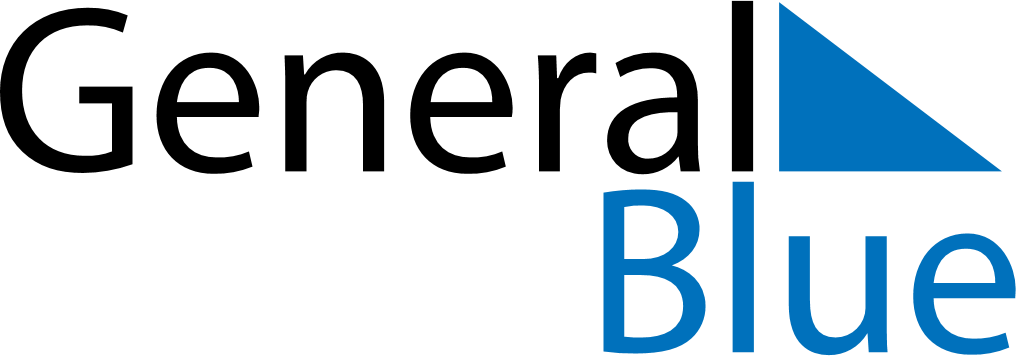 May 2020May 2020May 2020May 2020May 2020May 2020Central African RepublicCentral African RepublicCentral African RepublicCentral African RepublicCentral African RepublicCentral African RepublicMondayTuesdayWednesdayThursdayFridaySaturdaySunday123Labour Day456789101112131415161718192021222324Ascension DayEnd of Ramadan (Eid al-Fitr)25262728293031NOTES